О внесении изменений в постановлениеадминистрации Никулинского сельского поселения Порецкого района от 27.02.2019 года № 30 «Об утверждении муниципальной программы «Формирование современной городской среды на территории Никулинского сельского поселения Порецкого района Чувашской Республики» Администрация Никулинского сельского поселения Порецкого района  п о с т а –н о в л я е т:            1. Внести в муниципальную программу Никулинского сельского поселения Порецкого района Чувашской Республики «Формирование современной городской среды на территории Никулинского сельского поселения Порецкого района Чувашской Республики» (далее Муниципальная программа), утвержденную постановлением администрации Никулинского сельского поселения Порецкого района от 27.02.2019 г. № 30 следующие изменения:            1.1. Позицию «Объемы финансирования Муниципальной программы с разбивкой по годам ее реализации» паспорта Муниципальной программы изложить в следующей редакции:           1.2.  Раздел 3 программы изложить в следующей редакции:«Раздел 3. Обоснование объема финансовых ресурсов, необходимых для реализации муниципальной программы (с расшифровкой по источникам финансирования, по этапам и годам реализации муниципальной программы);	Общий объем финансирования за весь период реализации Программы составляет 2 471,2 тыс. рублей, в том числе за счет средств федерального бюджета – 0,00  тыс. руб., республиканского бюджета Чувашской Республики – 0,0  тыс. руб., местного бюджета – 2 471,2 тыс. рублей, внебюджетных источников – 0,00 тыс. рублей.       В ходе реализации Программы отдельные мероприятия, объемы и источники финансирования подлежат ежегодной корректировке на основе реальных возможностей федерального, республиканского и местного бюджетов.      Ресурсное обеспечение муниципальной программы приведено в Приложении 2 к Муниципальной программе.»1.4. Приложение № 2 к  Муниципальной программе «Формирование современной городской среды на территории Никулинского сельского поселения Порецкого района Чувашской Республики» изложить в редакции согласно приложению № 1 к настоящему постановлению.            1.5. Позицию «Объемы финансирования подпрограммы с разбивкой по годам ее реализации» паспорта подпрограммы «Благоустройство дворовых и общественных территорий» Муниципальной программы изложить в следующей редакции:1.6.  Раздел 4 подпрограммы изложить в следующей редакции:«Раздел 4. Обоснование объема финансовых ресурсов, необходимых для реализации подпрограммы (с расшифровкой по источникам финансирования, по этапам и годам реализации подпрограммы).        Общий объем финансирования за весь период реализации подпрограммы составляет 2 471,2 тыс. рублей, в том числе за счет средств федерального бюджета – 0,00  тыс. руб., республиканского бюджета Чувашской Республики – 0,0  тыс. руб., местного бюджета – 2 471,2 тыс. рублей, внебюджетных источников – 0,00 тыс. рублей.В ходе реализации подпрограммы отдельные мероприятия, объемы и источники финансирования подлежат ежегодной корректировке на основе реальных возможностей бюджета Никулинского сельского поселения Порецкого района Чувашской Республики.»             1.8. Приложение № 3   подпрограммы «Благоустройство дворовых и общественных территорий" Муниципальной программы изложить в редакции согласно приложению № 2 к настоящему постановлению.            2. Настоящее постановление вступает в силу после его официального опубликования.Глава  Никулинскогосельского поселения                                                                                          Г.Л.ВасильеввПриложение № 1к постановлению администрации Никулинского сельского поселения Порецкого района Чувашской Республикиот  25.06.2021 №51Приложение № 2к муниципальной программе Никулинского сельского поселения «Формирование современной городской среды на территории Никулинского сельского поселения Порецкого района Чувашской Республики»                                                              Ресурсное обеспечение
муниципальной программы «Формирование современной городской среды на территории Никулинского сельского поселения Порецкого района Чувашской Республики» за счет всех источников финансирования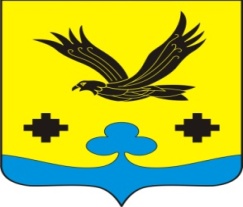 АдминистрацияНикулинского сельского поселенияПорецкогорайонаЧувашской РеспубликиПОСТАНОВЛЕНИЕ25.06.2021 №51 с. Никулино    Чăваш РеспубликинПăрачкав районĕнНикулино ял поселенийĕнадминистрацийĕЙЫШĂНУ     25.06.2021 № 51     Никулино сали«Объемы финансирования муниципальной программы с разбивкой по годам ее реализацииобщий объем финансирования Муниципальной программы составит 2  471,2  тыс. рублей, в том числе по годам:2019 год –  936,2 тыс.  рублей;2020 год –  234,0 тыс.  рублей;2021 год –  208,3 тыс.  рублей;2022 год –  112,6 тыс.  рублей;2023 год –  122,1 тыс.  рублей;2024 год –  71,5 тыс.  рублей;2025 год –  71,5 тыс. рублей;2026-2030 годы – 357,5 тыс. рублей2031-2036 годы – 357,5 тыс. рублейсредства федерального бюджета – 0,0 тыс. рублей , в том числе:2019 год – 0,00 тыс. рублей;2020 год - 0,00 тыс. рублей;2021 год - 0,00 тыс. рублей;2022 год - 0,00 тыс. рублей;2023 год - 0,00 тыс. рублей;2024 год -0,00 тыс. рублей;2025 год -0,00 тыс.рублей2026-2030 годы – 0,00 тыс.рублей2031-3035 года – 0,00 тыс.рублейсредства республиканского бюджета – 0,0 тыс.  рублей , в том числе:2019 год – 0,0 тыс. рублей;2020 год - 0,00 тыс. рублей;2021 год - 0,00 тыс. рублей;2022 год - 0,00 тыс. рублей;2023 год - 0,00 тыс. рублей;2024 год -0,00 тыс. рублей;2025 год -0,00 тыс.рублей2026-2030 годы – 0,00 тыс.рублей2031-3035 года – 0,00 тыс.рублейсредства бюджета Никулинского сельского поселения  – 2 471,2  тыс. рублей, в том числе по годам:2019 год –  936,2 тыс.  рублей;2020 год –  234,0 тыс.  рублей;2021 год –  208,3 тыс.  рублей;2022 год –  112,6 тыс.  рублей;2023 год –  122,1 тыс.  рублей;2024 год –  71,5 тыс.  рублей;2025 год – 71,5 тыс. рублей;2026-2030 годы – 357,5 тыс. рублей2031-2036 годы – 357,5 тыс. рублейсредства внебюджетных источников – 0,00 тыс. рублей, в том числе:2019 год – 0,00 тыс. рублей;2020 год - 0,00 тыс. рублей;2021 год - 0,00 тыс. рублей;2022 год - 0,00 тыс. рублей;2023 год - 0,00 тыс. рублей;2024 год -0,00 тыс. рублей;2025 год -0,00 тыс.рублей2026-2030 годы – 0,00 тыс.рублей2031-3035 года – 0,00 тыс.рублей.Объемы и источники финансирования муниципальной программы уточняются при формировании местного бюджета Никулинского сельского поселения Порецкого района Чувашской Республики на очередной финансовый год и плановый период.»«Объемы финансирования подпрограммы с разбивкой по годам ее реализацииобщий объем финансирования подпрограммы составит 2 471,2  тыс. рублей, в том числе по годам:2019 год –  936,2 тыс.  рублей;2020 год –  234,0 тыс.  рублей;2021 год –  208,3 тыс.  рублей;2022 год –  112,6 тыс.  рублей;2023 год –  122,1 тыс.  рублей;2024 год –  71,5 тыс.  рублей;2025 год –  71,5 тыс. рублей;2026-2030 годы – 357,5 тыс. рублей2031-2036 годы – 357,5 тыс. рублейсредства федерального бюджета – 0,0 тыс. рублей , в том числе:2019 год – 0,00 тыс. рублей;2020 год - 0,00 тыс. рублей;2021 год - 0,00 тыс. рублей;2022 год - 0,00 тыс. рублей;2023 год - 0,00 тыс. рублей;2024 год -0,00 тыс. рублей;2025 год -0,00 тыс.рублей2026-2030 годы – 0,00 тыс.рублей2031-3035 года – 0,00 тыс.рублейсредства республиканского бюджета – 0,0 тыс.  рублей, в том числе:2019 год – 0,0 тыс. рублей;2020 год - 0,00 тыс. рублей;2021 год - 0,00 тыс. рублей;2022 год - 0,00 тыс. рублей;2023 год - 0,00 тыс. рублей;2024 год -0,00 тыс. рублей;2025 год -0,00 тыс.рублей2026-2030 годы – 0,00 тыс.рублей2031-3035 года – 0,00 тыс.рублейсредства местных бюджетов – 2 471,2  тыс. рублей, в том числе по годам:2019 год –  936,2 тыс.  рублей;2020 год –  234,0 тыс.  рублей;2021 год –  208,3 тыс.  рублей;2022 год –  112,6 тыс.  рублей;2023 год –  122,1 тыс.  рублей;2024 год –  71,5 тыс.  рублей;2025 год –   71,5 тыс. рублей;2026-2030 годы – 357,5 тыс. рублей2031-2036 годы – 357,5 тыс. рублейсредства внебюджетных источников – 0,00 тыс. рублей, в том числе:2019 год – 0,00 тыс. рублей;2020 год - 0,00 тыс. рублей;2021 год - 0,00 тыс. рублей;2022 год - 0,00 тыс. рублей;2023 год - 0,00 тыс. рублей;2024 год -0,00 тыс. рублей;2025 год -0,00 тыс.рублей2026-2030 годы – 0,00 тыс.рублей2031-3035 года – 0,00 тыс.рублей.Объемы и источники финансирования подпрограммы уточняются при формировании местного бюджета Никулинского сельского поселения Порецкого района Чувашской Республики на очередной финансовый год и плановый период.»Наименование муниципальной программы (основного мероприятия, мероприятия)Код бюджетной классификацииКод бюджетной классификацииКод бюджетной классификацииКод бюджетной классификацииИсточники финансированияРасходы по годам, тыс. рублейРасходы по годам, тыс. рублейРасходы по годам, тыс. рублейРасходы по годам, тыс. рублейРасходы по годам, тыс. рублейНаименование муниципальной программы (основного мероприятия, мероприятия)ГРБСРзПрЦСРВРИсточники финансирования201920202021202220232024202520252026-20302031-2036Программа«Формирование современной городской среды на территории Никулинского сельского поселения Порецкого района Чувашской Республики»А500000000хВсего936,2234,0208,3112,6122,171,571,571,5357,5357,5Программа«Формирование современной городской среды на территории Никулинского сельского поселения Порецкого района Чувашской Республики»ххххфедеральный бюджет0,000,000,000,000,000,000,000,000,000,00Программа«Формирование современной городской среды на территории Никулинского сельского поселения Порецкого района Чувашской Республики»ххххреспубликанский бюджет Чувашской Республики0,00,000,000,000,000,000,000,000,000,00Программа«Формирование современной городской среды на территории Никулинского сельского поселения Порецкого района Чувашской Республики»ххА500000000хбюджет  поселения936,2234,0208,3112,6122,171,571,571,5357,5357,5Программа«Формирование современной городской среды на территории Никулинского сельского поселения Порецкого района Чувашской Республики»ххххвнебюджетныеисточники0,000,000,000,000,000,000,000,000,000,00ххА510000000хВсего936,2234,0208,3112,6122,171,571,571,5357,5357,5Подпрограмма  Благоустройство дворовых и общественных территорий "ххххфедеральный бюджет0,000,000,000,000,000,000,000,000,000,00Подпрограмма  Благоустройство дворовых и общественных территорий "ххххреспубликанский бюджет Чувашской Республики0,000,000,000,000,000,000,000,000,000,00Подпрограмма  Благоустройство дворовых и общественных территорий "ххА510000000хбюджет поселения936,2234,0208,3112,6122,171,571,571,5357,5357,5Подпрограмма  Благоустройство дворовых и общественных территорий "ххххвнебюджетные источники0,000,000,000,000,000,000,000,000,000,00Основное мероприятиеСодействие благоустройству населенных пунктов Никулинского сельского поселения Порецкого района Чувашской РеспубликиххА510200000хВсего936,2234,0208,3112,6122,171,571,571,5357,5357,5Основное мероприятиеСодействие благоустройству населенных пунктов Никулинского сельского поселения Порецкого района Чувашской Республикиххххфедеральный бюджет0,000,000,000,000,000,000,000,000,000,00Основное мероприятиеСодействие благоустройству населенных пунктов Никулинского сельского поселения Порецкого района Чувашской Республикиххххреспубликанский бюджет Чувашской Республики0,00,000,000,000,000,000,000,000,000,00Основное мероприятиеСодействие благоустройству населенных пунктов Никулинского сельского поселения Порецкого района Чувашской РеспубликиххА510200000хбюджет поселения936,2234,0208,3112,6122,171,571,571,5357,5357,5Основное мероприятиеСодействие благоустройству населенных пунктов Никулинского сельского поселения Порецкого района Чувашской Республикиххххвнебюджетные источники0,000,000,000,000,000,000,000,000,000,00Мероприятие 1.1Обеспечение уличного освещенияххА510277400хВсего158,685,095,085,085,031,531,531,5157,5157,5Мероприятие 1.1Обеспечение уличного освещенияххххфедеральный бюджет0,000,000,000,000,000,000,000,000,000,00Мероприятие 1.1Обеспечение уличного освещенияххххреспубликанский бюджет Чувашской Республики0,000,000,000,000,000,000,000,000,000,00Мероприятие 1.1Обеспечение уличного освещенияххА510277400хбюджет поселения158,685,095,085,085,031,531,531,5157,5157,5Мероприятие 1.1Обеспечение уличного освещенияххххвнебюджетные источники0,000,000,000,000,000,000,000,000,000,00Мероприятие 1.2Реализация мероприятий по благоустройству территорииххА510277420хВсего777,6149,0113,327,637,120,020,020,0100,0100,0Мероприятие 1.2Реализация мероприятий по благоустройству территорииххххфедеральный бюджет0,000,000,000,000,000,000,000,000,000,00Мероприятие 1.2Реализация мероприятий по благоустройству территорииххххреспубликанский бюджет Чувашской Республики0,000,000,000,000,000,000,000,000,000,00Мероприятие 1.2Реализация мероприятий по благоустройству территорииххА510277420хбюджет поселения777,6149,0113,327,637,120,020,020,0100,0100,0Мероприятие 1.2Реализация мероприятий по благоустройству территорииххххвнебюджетные источники0,000,000,000,000,000,000,000,000,000,00Мероприятие 1.3ххА5102S6570хВсего0,00,000,000,000,000,000,000,000,000,00Реализация проектов развития общественной инфраструктуры, основанных на местных инициативахххА5102S6570хВсего0,00,000,000,000,000,000,000,000,000,00Реализация проектов развития общественной инфраструктуры, основанных на местных инициативахххххфедеральный бюджет0,000,000,000,000,000,000,000,000,000,00Реализация проектов развития общественной инфраструктуры, основанных на местных инициативахххА5102S6570хреспубликанский бюджет Чувашской Республики0,00,000,000,000,000,000,000,000,000,00Реализация проектов развития общественной инфраструктуры, основанных на местных инициативахххА5102S6570бюджет поселения0,00,000,000,000,000,000,000,000,000,00Реализация проектов развития общественной инфраструктуры, основанных на местных инициативахххА5102S6570внебюджетные источники0,000,000,000,000,000,000,000,000,000,00